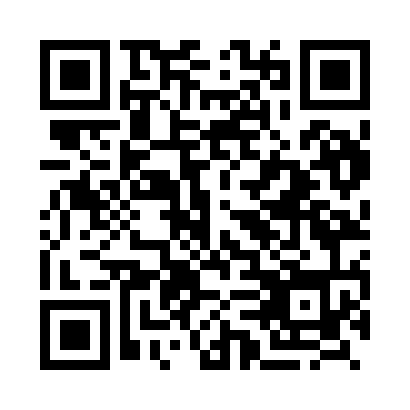 Prayer times for Bugeda, LithuaniaMon 1 Apr 2024 - Tue 30 Apr 2024High Latitude Method: Angle Based RulePrayer Calculation Method: Muslim World LeagueAsar Calculation Method: HanafiPrayer times provided by https://www.salahtimes.comDateDayFajrSunriseDhuhrAsrMaghribIsha1Mon4:506:571:295:548:0110:012Tue4:466:541:285:568:0310:033Wed4:436:521:285:578:0510:064Thu4:406:501:285:598:0710:085Fri4:376:471:276:008:0910:116Sat4:336:451:276:018:1110:147Sun4:306:421:276:038:1210:168Mon4:276:401:276:048:1410:199Tue4:236:371:266:058:1610:2210Wed4:206:351:266:068:1810:2411Thu4:176:331:266:088:2010:2712Fri4:136:301:256:098:2210:3013Sat4:106:281:256:108:2410:3314Sun4:066:261:256:128:2510:3615Mon4:026:231:256:138:2710:3916Tue3:596:211:256:148:2910:4217Wed3:556:191:246:158:3110:4518Thu3:516:161:246:178:3310:4819Fri3:476:141:246:188:3510:5120Sat3:446:121:246:198:3710:5421Sun3:406:091:236:208:3810:5822Mon3:366:071:236:218:4011:0123Tue3:326:051:236:238:4211:0424Wed3:286:031:236:248:4411:0825Thu3:236:011:236:258:4611:1126Fri3:195:581:236:268:4811:1527Sat3:155:561:226:278:5011:1928Sun3:115:541:226:288:5111:2329Mon3:105:521:226:308:5311:2630Tue3:095:501:226:318:5511:27